                         CÂMARA MUNICIPAL DE SÃO JOÃO DO IVAÍ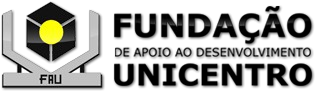                                                                 ESTADO DO PARANÁFORMULÁRIO DE SOLICITAÇÃO DE ISENÇÃO DE TAXA DE INSCRIÇÃONOME: _____________________________________________________RG:______________________________________________________CPF: _____________________________________________________DATA NASC:________________________________________________ENDEREÇO:________________________________________________COMPLEMENTO: ___________________________________________CIDADE:___________________________ ESTADO:________________CEP: _________________________ FONE: ______________________CARGO: __________________________________________________(     ) Declaro estou inscrito no Cadastro Único para Programas Sociais do Governo Federal – CadÚnico, sob Número de Identificação Social – NIS, atribuído pelo CadÚnico _______________________________e(   ) Declaro que sou membro de família de baixa renda e faço parte de família cadastrada nos termos do Decreto Federal nº 6.135, de 26 de junho de 2007.Obs.: protocolar Câmara Municipal de São João do Ivaí, no Protocolo Geral, localizada na à Avenida São João, 563, Centro, CEP: 86.930-000, São João do Ivaí – Estado do Paraná, no horário das 08:00hs às 12:00hs e 14:00 ás 17:00hs